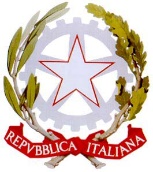 Ministero d’Istruzione, dell’Università e della RicercaIstituto d’Istruzione Superiore “Medardo Rosso” Liceo Artistico “Medardo Rosso” - Istituto Tecnico Costruzioni Ambiente Territorio “Giuseppe Bovara “Via Calatafimi n°5 - 23900 Lecco Tel. 0341369278PEC istituzionale: lcis01300g@pec.istruzione.it - email ordinaria istituzionale: lcis01300g@istruzione.itC.M. LCIS01300G -  C.F. 92072640136Circolare n. 63						      Lecco, 13 gennaio 2017Studenti e DocentiOggetto: GIORNATA DELLA MEMORIA 2017DOPO LA SHOAH ALTRI GENOCIDIIn occasione della Giornata della Memoria vogliamo ricordare la Shoah collegandola ad altri eventi drammatici della storia del Secondo Novecento, che hanno evidenziato il perdurare della brutalità dell’uomo, la negazione dei diritti umani e il silenzio del mondo, tragedie di cui oggi siamo ancora testimoni.Le iniziative seguenti sono rivolte alle classi quinte e quarte dell’istituto. CLASSI QUINTE :25 GENNAIO , DALLE ORE 9 ALLE ORE 11,00, nell’Auditorium del liceo:              CONFERENZA SULLA GUERRA NELLA EX JUGOSLAVIA a cura di Mauro Castelli26 GENNAIO, DALLE ORE 9 ALLE ORE 11, nell’Auditorium del liceo:                                                 RAPPRESENTAZIONE TEATRALE “LA SCELTA”, sulla guerra nella ex Jugoslavia di e con Marco Cortesi.       Costo € 5,00CLASSI QUARTE:26 GENNAIO , DALLE ORE 11,30 ALLE ORE 13,30, nell’Auditorium del liceo:RAPPRESENTAZIONE TEATRALE  “RWANDA: DIO E’ QUI”, di e con Marco Cortesi , sul genocidio dei Tootsi.      Costo € 5,00.Le classi saranno accompagnate dal docente in orario.                                                                       IL DIRIGENTE SCOLASTICO                                                                          Prof. Carlo Cazzaniga